Периодическое  печатное издание нормативных правовых актов Усть-Ярульского сельсовета, утвержденное решением сессии депутатов Усть-Ярульского  сельского Совета   Ирбейского района от  20.12.2005 г. за № 25Газета распространяется бесплатно.31.01.2023 № 1 (2022) 30.01.2023г.                                       с. Усть-Яруль                                     № 1-пгОб утверждении Программы профилактики нарушений обязательных требований законодательства в сфере муниципального контроля   на 2023 год и плановый период 2024-2025 годов        В соответствии с Федеральным законом от 26.12.2008 № 294-ФЗ «О защите прав юридических лиц и индивидуальных предпринимателей при осуществлении государственного контроля (надзора) и муниципального контроля», постановлением Правительства Российской Федерации от 26.12.2018 № 1680 «Об утверждении общих требований к организации и осуществлению органами государственного контроля (надзора), органами муниципального контроля мероприятий по профилактике нарушений обязательных требований, требований, установленных муниципальными правовыми актами», руководствуясь Уставом Усть-Ярульского сельсовета, ПОСТАНОВЛЯЮ:          1. Утвердить  Программу профилактики нарушений обязательных требований законодательства в сфере муниципального контроля   на 2023 год и плановый период 2024-2025 годов  согласно приложению.        2. Контроль над исполнением настоящего постановления оставляю за собой.        3. Постановление вступает в силу после  опубликования в периодическом печатном издании «Усть-Ярульский Вестник».Глава Усть-Ярульского сельсовета                                        М.Д. ДезиндорфПриложение                                                                                                      к постановлению администрации                                                                                                                 Усть-Ярульского сельсовета                                                                                                     от 30.01.2023г. №1-пг Программа профилактики нарушений обязательных требований законодательства в сфере муниципального контроля на   2023 год и плановый период 2024-2025 годов 1. Паспорт Программы2. Характеристика   Программы2.1. В соответствии с Федеральным законом от 03.07.2016 № 277-ФЗ в Федеральный закон от 26.12.2008 № 294-ФЗ «О защите прав юридических лиц и индивидуальных предпринимателей при осуществлении государственного контроля (надзора) и муниципального контроля»    органы муниципального контроля осуществляют мероприятия по профилактике нарушений обязательных требований в соответствии с ежегодно утверждаемыми ими программами профилактики нарушений, предусматривающей мероприятия, направленные на профилактику правонарушений и нарушений обязательных требований, установленных законодательством.2.2. К видам муниципального контроля, осуществляемого администрацией  сельсовета, относятся: -  муниципальный  контроль по благоустройству;- муниципальный жилищный контроль; - муниципальный контроль на автомобильном транспорте  и в дорожном хозяйстве.   2.2.1. Муниципальный  контроль по благоустройству.Предметом муниципального  контроля по благоустройству  является осуществление:- контроля за соблюдением органами государственной власти, органами местного самоуправления, юридическими лицами, индивидуальными предпринимателями, гражданами в отношении объектов благоустройства требований законодательства, за нарушение которых  предусмотрена административная и иная ответственность;- контроля за исполнением предписаний об устранении выявленных нарушений требований законодательства.Основными направлениями муниципального  контроля являются:- выявление захламления, загрязнения участков, в том числе использования земельного участка лицом, не имеющим предусмотренных законодательством прав на указанный земельный участок;- выявление нарушений Правил благоустройства. Подконтрольными субъектами являются юридические лица, индивидуальные предприниматели и физические лица, осуществляющие деятельность на территории  сельсовета в области благоустройства. 2.2.2. Муниципальный жилищный контроль.Предметом муниципального жилищного контроля является проверка соблюдения юридическими лицами, индивидуальными предпринимателями и гражданами обязательных требований, установленных в отношении муниципального жилищного фонда, федеральными законами и законами Красноярского края в области жилищных отношений, а также муниципальными правовыми актами.Выполнение юридическими лицами, индивидуальными предпринимателями и гражданами предписаний об устранении выявленных нарушений.Подконтрольными субъектами являются юридические лица, индивидуальные предприниматели и физические лица, осуществляющие деятельность в области использования жилищного фонда.2.2.3. Муниципальный контроль    на автомобильном транспорте  и в дорожном хозяйстве на территории  Усть-Ярульского сельсоветаПредметом муниципального контроля  на автомобильном транспорте  и в дорожном хозяйстве  является проверка соблюдения юридическими лицами, индивидуальными предпринимателями, гражданами,    требований, установленных федеральными и краевыми законами в области использования автомобильных дорог и осуществления дорожной деятельности, а также муниципальными правовыми актами органов местного самоуправления.К мероприятиям муниципального  контроля, на автомобильном транспорте  и в дорожном хозяйстве, относятся: соблюдение юридическими лицами, индивидуальными предпринимателями и гражданами  обязательных требований, установленных законами и иными нормативными правовыми актами Российской Федерации,  в области осуществления работ по капитальному ремонту, ремонту и содержанию автомобильных дорог общего пользования и искусственных дорожных сооружений на них (включая требования к дорожно-строительным материалам и изделиям) в части обеспечения сохранности автомобильных дорог, исполнение контролируемыми лицами решений, принимаемых по результатам контрольных мероприятий.Подконтрольными субъектами являются юридические лица, индивидуальные предприниматели и граждане, осуществляющие деятельность в области использования автомобильных дорог местного значения.3. Результаты программы профилактики нарушений, направленные на минимизацию рисков причинения вреда охраняемым законом ценностям и (или) ущерба3.1 Предупреждение нарушений подконтрольными субъектами обязательных требований, требований, установленных муниципальными правовыми актами, включая устранение причин, факторов и условий, способствующих возможному нарушению обязательных требований;- снижение административной нагрузки на подконтрольные субъекты;- создание мотивации к добросовестному поведению подконтрольных субъектов;- сокращение количества нарушений обязательных требований, требований, установленных муниципальными правовыми актами.3.2. Задачами программы являются:- укрепление системы профилактики нарушений обязательных требований, требований, установленных муниципальными правовыми актами, путем активизации профилактической деятельности;- выявление причин, факторов и условий, способствующих нарушениям обязательных требований, требований, установленных муниципальными правовыми актами, разработка мероприятий, направленных на их устранение;- формирование единого понимания обязательных требований у подконтрольных субъектов. 4. План мероприятий по профилактике нарушений обязательных требований законодательства в сфере муниципального контроля на 2023 год 5. Проект плана мероприятий по профилактике нарушений обязательных требований законодательства в сфере муниципального контроля на 2024-2025 годы6. Отчетные показатели  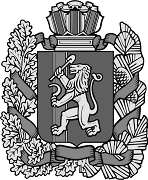 Администрация Усть-Ярульского сельсоветаИрбейского района Красноярского краяАдминистрация Усть-Ярульского сельсоветаИрбейского района Красноярского краяАдминистрация Усть-Ярульского сельсоветаИрбейского района Красноярского краяАдминистрация Усть-Ярульского сельсоветаИрбейского района Красноярского краяАдминистрация Усть-Ярульского сельсоветаИрбейского района Красноярского краяАдминистрация Усть-Ярульского сельсоветаИрбейского района Красноярского краяАдминистрация Усть-Ярульского сельсоветаИрбейского района Красноярского краяАдминистрация Усть-Ярульского сельсоветаИрбейского района Красноярского краяАдминистрация Усть-Ярульского сельсоветаИрбейского района Красноярского краяАдминистрация Усть-Ярульского сельсоветаИрбейского района Красноярского краяАдминистрация Усть-Ярульского сельсоветаИрбейского района Красноярского краяПОСТАНОВЛЕНИЕПОСТАНОВЛЕНИЕПОСТАНОВЛЕНИЕПОСТАНОВЛЕНИЕПОСТАНОВЛЕНИЕПОСТАНОВЛЕНИЕПОСТАНОВЛЕНИЕПОСТАНОВЛЕНИЕПОСТАНОВЛЕНИЕПОСТАНОВЛЕНИЕПОСТАНОВЛЕНИЕНаименование Программы Программа профилактики нарушений обязательных требований законодательства в сфере муниципального контроля   на 2023 год и плановый период 2024-2025 годов (далее - Программа)Основание разработки программы (наименование и номер соответствующего правового акта)- Федеральный закон от 06.10.2003 № 131-ФЗ «Об общих принципах организации местного самоуправления в Российской Федерации»; - Федеральный закон от 26.12.2008 № 294-ФЗ «О защите прав юридических лиц и индивидуальных предпринимателей при осуществлении государственного контроля (надзора) и муниципального контроля»;-Постановление Правительства Российской Федерации от 26.12.2018 № 1680 «Об утверждении общих требований к организации и осуществлению органами государственного контроля (надзора), органами муниципального контроля мероприятий по профилактике нарушений обязательных требований, требований, установленных муниципальными правовыми актами»Ответственный исполнитель программыАдминистрация Усть-Ярульского сельсовета Ирбейского района Красноярского края (далее – администрация   сельсовета)Цели программы1) предупреждение нарушений юридическими лицами и индивидуальными предпринимателями обязательных требований, установленных  федеральными законами, законами Красноярского края, муниципальными правовыми актами (далее – требований, установленных законодательством); 2) устранение причин, факторов и условий, способствующих возможному нарушению обязательных требований, установленных законодательством;3) предотвращение ущерба охраняемым законом ценностям.Задачи  программы1) укрепление системы профилактики нарушений обязательных требований, установленных законодательством; 2) выявление причин, факторов и условий, способствующих нарушениям обязательных требований, установленных законодательством; 3) разработка мероприятий, направленных на устранение и предупреждение нарушений обязательных требований;Ожидаемые конечные результаты реализации программыРеализация Программы позволит:1) повысить эффективность профилактической работы,   по предупреждению нарушений юридическими лицами и индивидуальными предпринимателями, осуществляющими деятельность на территории   сельсовета, требований законодательства; 2) улучшить информационное обеспечение   по профилактике и предупреждению нарушений законодательства; 3) выявить типичные нарушения обязательных требований и подготовить предложения по их профилактикеСроки и этапы реализации программы2023 год и плановый период 2024-2025 годовОбъемы и источники финансированияФинансовое обеспечение мероприятий Программы не предусмотрено№ п/пНаименование мероприятияСрок исполненияОтветственный исполнитель1Размещение на официальном сайте администрации сельсовета перечней нормативных правовых актов или их отдельных частей, а также текстов, соответствующих нормативных правовых актов, содержащих обязательные требования, оценка соблюдения которых является предметом:- муниципального жилищного контроля;- муниципального контроля  на автомобильном транспорте  и в дорожном хозяйстве;- муниципального  контроля по благоустройствуПостоянно  Муниципальный инспектор2Информирование юридических лиц, индивидуальных предпринимателей по вопросам соблюдения обязательных требований путем:1) разработки и опубликования руководств по соблюдению обязательных требований;2) разъяснительной работы в средствах массовой информации;3) подготовки и распространения комментариев о содержании новых нормативных правовых актов, устанавливающих обязательные требования, внесенных изменениях в действующие акты, сроках и порядке вступления их в действие, а также рекомендаций о проведении необходимых организационных, технических мероприятий, направленных на внедрение и обеспечение соблюдения обязательных требованийпостоянно Муниципальный инспектор 3Внесение юридическим лицам и индивидуальным предпринимателям предостережений о недопустимости нарушения обязательных требований в соответствии со статьей 8.2 Федерального закона от 26.12.2008 № 294-ФЗ «О защите прав юридических лиц и индивидуальных предпринимателей при осуществлении государственного контроля (надзора) и муниципального контроля»постоянно Муниципальный инспектор 4Проведение консультаций по вопросам соблюдения обязательных требований, требований, установленных муниципальными правовыми актамипостоянно Муниципальный инспектор № п/пНаименование мероприятияСрок исполненияОтветственный исполнитель1Размещение на официальном сайте администрации   сельсовета перечней нормативных правовых актов или их отдельных частей, а также текстов, соответствующих нормативных правовых актов, содержащих обязательные требования, оценка соблюдения которых является предметом:- муниципального жилищного контроля;- муниципального контроля  на автомобильном транспорте  и в дорожном хозяйстве;- муниципального контроля по благоустройствупостоянно Муниципальный инспектор2Обеспечение регулярного (не реже одного раза в год) обобщения практики осуществления в соответствующей сфере деятельности муниципального контроля и размещение на сайте администрации в сети «Интернет» соответствующих обобщений, в том числе с указанием наиболее часто встречающихся случаев нарушений обязательных требований с рекомендациями в отношении мер, которые должны приниматься юридическими лицами, индивидуальными предпринимателями в целях недопущения таких нарушений4 квартал Муниципальный инспектор 3Информирование юридических лиц, индивидуальных предпринимателей по вопросам соблюдения обязательных требований путем:1) разработки и опубликования руководств по соблюдению обязательных требований;2) разъяснительной работы в средствах массовой информации;3) подготовки и распространения комментариев о содержании новых нормативных правовых актов, устанавливающих обязательные требования, внесенных изменениях в действующие акты, сроках и порядке вступления их в действие, а также рекомендаций о проведении необходимых организационных, технических мероприятий, направленных на внедрение и обеспечение соблюдения обязательных требованийпостоянноМуниципальный инспектор 4Внесение юридическим лицам и индивидуальным предпринимателям предостережений о недопустимости нарушения обязательных требований в соответствии со статьей 8.2 Федерального закона от 26.12.2008 № 294-ФЗ «О защите прав юридических лиц и индивидуальных предпринимателей при осуществлении государственного контроля (надзора) и муниципального контроля»постоянно Муниципальный инспектор Наименование показателяЗначение показателя1. Информированность юридических лиц и индивидуальных предпринимателей о содержании обязательных требованийне менее 60% опрошенных2. Понятность обязательных требований, их однозначное толкование юридическим лицам и индивидуальным предпринимателям должностными лицами органа муниципального контроляне менее 60% опрошенных3. Удовлетворенность обеспечением доступности информации о принятых и готовящихся изменениях обязательных требований, размещенной на официальном сайте администрации    сельсовета в информационно-телекоммуникационной сети Интернетне менее 60% опрошенных4. Информированность юридических лиц и индивидуальных предпринимателей о порядке проведения проверок, их правах при проведении проверкине менее 60% опрошенных5. Выполнение профилактических программных мероприятий согласно перечню100% мероприятий, предусмотренных перечнем